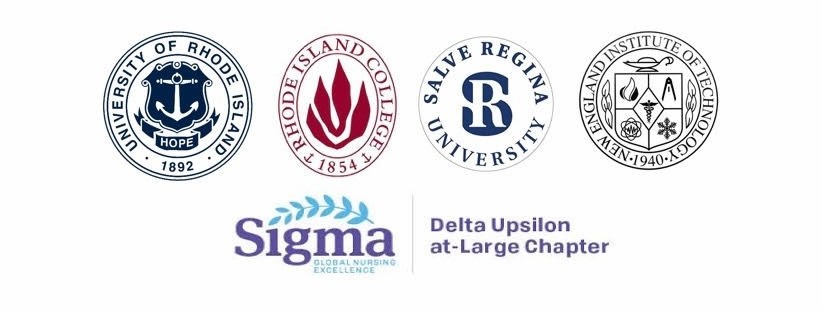 September 19th  2022Dear Sigma Delta Upsilon At-Large Member,On behalf of the research committee and in a continuing effort to support the scholarships of Sigma members, Delta Upsilon At-Large is pleased to announce an additional research grant award of $1200. The application deadline for this first cycle is NOVEMBER 30TH 2022. This opportunity is a wonderful way to showcase your contributions to nursing science and inquiry. Below is a checklist you should review prior to starting the application process. Check your Sigma chapter membership status at: https://deltaupsilon.sigmanursing.org/chaptermembers/chaptermembers  Consider using a current project in development, such as a pilot project on your hospital or community workplace, or an undergraduate or graduate student research project. The grant project criteria and rubric can be found at: https://deltaupsilon.sigmanursing.org/home   Reach out for help – contact psadlon@ric.edu who will assign a mentor to help you with your application. Check out the Sigma DU research grant informational session at: https://deltaupsilon.sigmanursing.org/home Submit your application: DU Research Committee Chair – Penni Sadlon, PhD, RN, CHSE at psadlon@ric.edu For more informationEligibility information Samples of past funded projectsNew for 2021-2022! Mentor-assignment (should you wish additional support in writing your application).Frequently Asked Questions (FAQs)Who’s eligible?Delta Upsilon (DU) At-Large current/active membersWhen are awards announced? DU Fall/Winter MeetingWhen are the fund distributed?DU Fall/Winter meetingWill I have to present my work?A report to the chapter is part of the research grant process. Presenting your work is highly encouraged to showcase original nursing contributions, however it is not required. Does the application have to be an individual or can a group apply?An individual or group of individuals (e.g. a student and a faculty member, or an institutional team, etc.) are encouraged to apply. Please consider applying for the Sigma Delta-Upsilon At-Large Chapter Research Grant!Kind Regards on Behalf of the Research Committee,Penni SadlonPenni Sadlon PhD, RN, CHSEResearch Committee Chair